Les laboratoires LARGHYDE, LACOMOFA et LAHE en collaboration avec les départements d’Architecture et d’Hydraulique organisent unWORKSHOP IntituléPATRIMOINE ET CULTURES HISTORIQUES DE l’EAUdans les milieux arides et semi-aridesLes 23 et 24 Mai 2017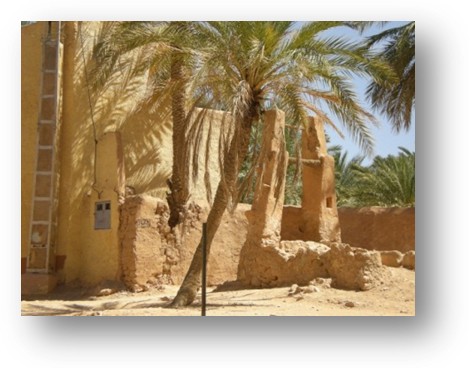 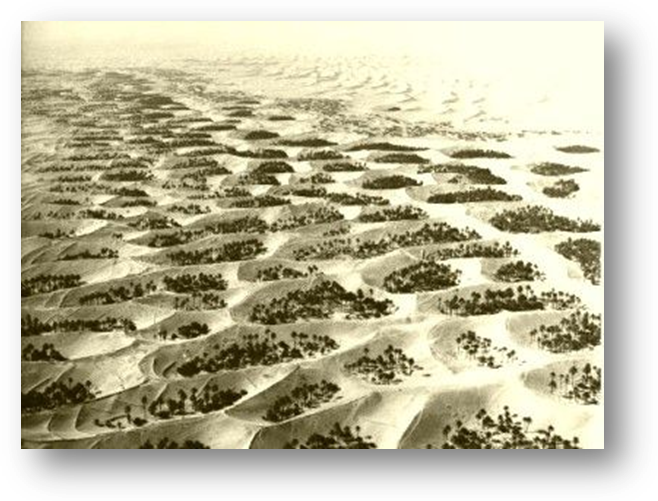 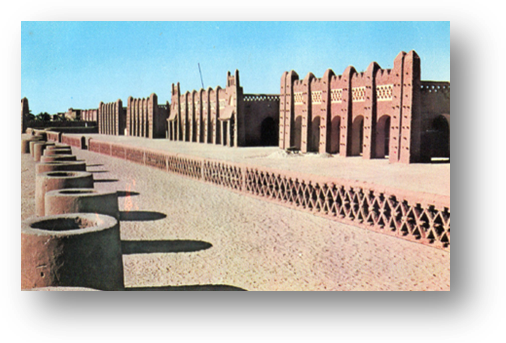 P R O G R A M M E   D E S   J O U R N E E SLieu : Centre des Laboratoires ‘Pr. Bahlali Seid’  Lieu : Salle de Réunion Comité d’Organisation : Pr M. Debabeche (Président), Pr A. Belakehal, Pr T. Bouziane, Pr A. Ouamane,  Pr N. Zemmouri, Mr A. Z. Saouli et Mr A. Dali.L’invitation est ouverte à tout le public universitaire.Mardi 23 Mai 2017 – MatinModérateurs : Pr Mahmoud Debabeche et Pr Boualem ReminiMardi 23 Mai 2017 – MatinModérateurs : Pr Mahmoud Debabeche et Pr Boualem ReminiMardi 23 Mai 2017 – MatinModérateurs : Pr Mahmoud Debabeche et Pr Boualem Remini09h00 – 12h30Allocation de bienvenue Prof Mahmoud Debabeche (Université de Biskra)Présentation de l’Etat d’Avancement du Projet Algéro-Portugais ‘‘Culture Historiques de l’Eau en Milieux Arides et semi-Arides’’ Dr Isabel Ribeiro (Centre d’Histoire de l’Université Lisboa, Portugal)Une lecture des communautés oasiennes algériennes - d'une représentation orientaliste à une évaluation  de la durabilité environnementale d'un écosystèmeMr Lazhar Benbrahim (Directeur de l’ABH Sahara) Futur Musée de l’Eau dans le Sud AlgérienMr Ahcene Zineddine Saouli, A. Dali et M. Debabeche (Université de Biskra)Différents Systèmes d’Exploitation de l’Eau dans le Sud AlgérienDébatsAllocation de bienvenue Prof Mahmoud Debabeche (Université de Biskra)Présentation de l’Etat d’Avancement du Projet Algéro-Portugais ‘‘Culture Historiques de l’Eau en Milieux Arides et semi-Arides’’ Dr Isabel Ribeiro (Centre d’Histoire de l’Université Lisboa, Portugal)Une lecture des communautés oasiennes algériennes - d'une représentation orientaliste à une évaluation  de la durabilité environnementale d'un écosystèmeMr Lazhar Benbrahim (Directeur de l’ABH Sahara) Futur Musée de l’Eau dans le Sud AlgérienMr Ahcene Zineddine Saouli, A. Dali et M. Debabeche (Université de Biskra)Différents Systèmes d’Exploitation de l’Eau dans le Sud AlgérienDébatsMardi 23 Mail 2017 – Après midModérateurs : Pr Ahmed Ouamane et  Pr Bouziane Tewfik Mardi 23 Mail 2017 – Après midModérateurs : Pr Ahmed Ouamane et  Pr Bouziane Tewfik Mardi 23 Mail 2017 – Après midModérateurs : Pr Ahmed Ouamane et  Pr Bouziane Tewfik 15h00 – 17h30Pr Boualem Remini  (Université de Blida) La foggara : le Déclin d’un Patrimoine Hydraulique Mondial  dans le Sud Algérien Dr Dahmen Abdelkrim (Université de Blida) La Question de l'Origine de la Foggara dans la Littérature ScientifiqueDr  Fatima Zohra Guerbabi (Université de Batna) Les Thermes Romains Grands Consommateurs d'Eau, Cas des Cités de Timgad, Lambèse et Djemila.Dr Djouheina Boukhlifi  Kouider  (Université de Biskra)المقاربة التاريخية لنشأة التعمير في الصحراءL'approche Historique de la Naissance de l'Urbanisme au SaharaDébatsPr Boualem Remini  (Université de Blida) La foggara : le Déclin d’un Patrimoine Hydraulique Mondial  dans le Sud Algérien Dr Dahmen Abdelkrim (Université de Blida) La Question de l'Origine de la Foggara dans la Littérature ScientifiqueDr  Fatima Zohra Guerbabi (Université de Batna) Les Thermes Romains Grands Consommateurs d'Eau, Cas des Cités de Timgad, Lambèse et Djemila.Dr Djouheina Boukhlifi  Kouider  (Université de Biskra)المقاربة التاريخية لنشأة التعمير في الصحراءL'approche Historique de la Naissance de l'Urbanisme au SaharaDébatsMercredi 24 Mai 2017 – MatinModérateurs : Pr. Azeddine Belakehal et Pr Mahmoud DebabecheMercredi 24 Mai 2017 – MatinModérateurs : Pr. Azeddine Belakehal et Pr Mahmoud DebabecheMercredi 24 Mai 2017 – MatinModérateurs : Pr. Azeddine Belakehal et Pr Mahmoud Debabeche09h00 - 12h00Réunion de coordination sur le projet Cultures Historiques de l’EauRéunion de coordination sur le projet Cultures Historiques de l’EauMercredi 24 Mai 2017 -  Après midiMercredi 24 Mai 2017 -  Après midiMercredi 24 Mai 2017 -  Après midi14h00Visite de quelques sites historiques de la régionVisite de quelques sites historiques de la région